МИНИСТЕРСТВО КУЛЬТУРЫ АЛТАЙСКОГО КРАЯКРАЕВОЕ АВТОНОМНОЕ УЧРЕЖДЕНИЕ«АЛТАЙСКИЙ ГОСУДАРСТВЕННЫЙ ДОМ НАРОДНОГО ТВОРЧЕСТВА»О  подготовке отчётов о работе  учреждений культурно-досугового типаАлтайского края за 2020 год  РекомендацииБарнаул 2020	О подготовке отчётов о работе учреждений культурно-досугового типа Алтайского края за 2020 год: Рекомендации / Алтайский государственный Дом народного творчества. — Барнаул, 2020. — 32 с. 	В материале даны рекомендации по сбору и обработке сведений о деятельности учреждений культурно-досугового типа в 2020 году, подготовке текстового отчёта, других информационных материалов.	Издание предназначено для директоров многофункциональных центров Алтайского края.                                                              КАУ «Алтайский государственный                                                            Дом народного творчества», 2020О подготовке отчётов «О работе учреждений культурно-досугового типа  Алтайского края за 2020 год»В соответствии с подпунктом 5.5. Положения о Федеральной службе государственной статистики, утверждённого постановлением Правительства Российской Федерации от 02 июня 2008 г. № 420, и во исполнение Федерального плана статистических работ, утверждённого распоряжением Правительства Российской Федерации от 06 мая 2008 г. № 671-р, приказом Росстата от 05 октября 2020 г. № 616 «Об утверждении форм федерального статистического наблюдения с указаниями по их заполнению для организации Министерством культуры Российской Федерации федерального статистического наблюдения за деятельностью организаций культурно-досугового типа, общедоступных (публичных) библиотек и театров» утверждены формы статистической отчётности.Алтайский государственный Дом народного творчества просит организовать сбор и обработку данных за 2020 год по формам статистической отчётности, утверждённым приказами Росстата: комплект годовых первичных статистических форм (7-НК, 11-НК), свод годовых сведений о деятельности учреждений культурно-досугового типа. Бланки форм статистической отчётности и указания по их заполнению размещены на сайте: www.mkstat.ru/forms/.Формы 7-НК необходимо заполнить в электронном виде на сайте АИС «Статистическая отчётность отрасли» ГИВЦ  Минкультуры России. Своды годовых сведений предоставить в специально отформатированном специалистами КАУ АГДНТ электронном виде, далее в бумажном виде с подписью ответственного за составление формы. Формы 7-НК необходимо предоставить на каждое КДУ.   В дополнение к статистической отчётности необходимо предоставить текстовый отчёт, другие информационные материалы согласно рекомендациям                                      «О подготовке отчётов о работе учреждений культурно-досугового типа Алтайского края за 2020 год».Приём отчётов о работе учреждений культурно-досугового типа за 2020 год будет проводиться в Алтайском государственном Доме народного творчества                         (ул. Ползунова, 41) по графику, утверждённому Министерством культуры Алтайского края.О подготовке отчётов о работе учреждений  культурно-досугового типа Алтайского края за 2020 годДля отчёта о работе учреждений культурно-досугового типа необходимо предоставить:1. Формы государственной статистической отчётности: 7-НК «Сведения об организации культурно-досугового типа» (предоставить на каждое клубное учреждение, все формы должны быть подшиты в картонный скоросшиватель), форма «Свод годовых сведений об учреждениях культурно-досугового типа», форма 11-НК «Сведения о работе парка культуры и отдыха (городского сада)». При заполнении форм статистической отчётности необходимо указывать достоверную информацию и правильно заполнять графы отчётности в соответствии с «Указаниями по заполнению формы федерального статистического наблюдения». 2. Сведения о деятельности учреждений культурно-досугового типа за 2020 год (Приложение № 1).	3. Сведения о кадровом составе специалистов культурно-досуговой деятельности основного персонала на 01.01.2021 г. (клубная деятельность) (Приложение № 2).3. Текстовый отчёт о работе клубных учреждений района (города).	 В текстовом отчёте отразить следующие направления:	3.1. Наиболее значимые мероприятия, посвящённые Году памяти и славы в России (описать).	3.2. Значимые для вашей территории мероприятия (офлайн).3.3. Анализ работы клубных учреждений в онлайн-режиме (как была организована работа в районе: с работниками СДК, с населением, какие трудности были преодолены).3.4. Работа клубных учреждений с различными возрастными и социальными категориями населения. Обязательно включить в отчёт разделы:- работа КДУ с детьми и подростками (до 14 лет):* приоритетные направления работы КДУ с детьми и подростками в 2020 году (в сравнении с 2019г.) с описанием 1-2 новых мероприятий (текст не более 1 страницы);* общее число клубных формирований для детей и подростков до 14 лет ________ , общее число участников в них ___________ (данные из формы 7-НК).         Заполнить  таблицу:- работа КДУ с молодёжью (от 14 до 35 лет):* приоритетные направления работы КДУ с молодёжью в 2020 году с описанием 1-2 мероприятий (не более 1 страницы);* сотрудничество КДУ с государственными и общественными организациями (образовательными учреждениями, учреждениями социального обслуживания, медицинскими учреждениями, молодёжными общественными движениями и т.п.). Описать по схеме: наименование организации – форма сотрудничества (совместное проведение мероприятий (сами мероприятия не описывать!), получение спонсорской помощи, получение методической помощи и т.п.);* общее число клубных формирований для молодёжи (от 14 до 35 лет) ________ , общее число участников в них ___________ (данные из формы 7-НК).        Заполнить таблицу:- работа КДУ с семьёй:*общее число участников клубных формирований для семей (семейных коллективов)_____;*общее число семейных клубов ________*описание 2 наиболее интересных мероприятий, проведённых в рамках работы с семьёй;*сложности, встречающиеся при организации работы с семьёй (текст не более 1 страницы).                                                                                                           Заполнить таблицу:- работа КДУ с людьми старшего поколения:* внедрение новых форм работы по активному долголетию в рамках национального проекта «Культура» с описанием 1-2 мероприятий                       (не более 1 страницы);* сотрудничество КДУ с государственными и общественными организациями (учреждениями социального обслуживания, медицинскими и оздоровительными учреждениями, ветеранскими организациями и т.п.). Описать по схеме: наименование организации – форма сотрудничества (совместное проведение мероприятий (сами мероприятия не описывать!), получение спонсорской помощи, получение методической помощи и т.п.);* общее число клубных формирований для людей старшего поколения ________ , общее число участников в них ___________ .      Заполнить таблицу:- клубные формирования исторической направленности,экологической направленности (Приложение № 3, Приложение № 4).  	3.5. Деятельность КДУ по возрождению русской традиционной культуры:* основные направления деятельности КДУ по сохранению и развитию традиционной культуры (песенный фольклор, народные ремёсла, традиционные праздники и обряды);* деятельность клубных формирований, работающих на основе народной традиционной культуры (название, Ф.И.О. руководителя, число участников, содержание деятельности).	Предоставить подробную информацию о работе Центров национальных культур.	Сведения о коллективах русской традиционной культуры (Приложения №№ 5-7). Предоставить информацию о гармонистах (Приложение № 8).3.6.Сведения о казачьих творческих коллективах (Приложение № 9).	3.7. Деятельность КДУ по развитию народного творчества (информация о фестивалях, смотрах народного творчества, выставках, достижениях самодеятельных коллективов, исполнителей и др.).Сведения о коллективах народного творчества (Приложения                      №№ 10-16).Сведения о режиссёрах массовых праздников (Приложение № 17).3.8. Деятельность районных (городских) методических служб (Приложение № 18).3.9. Предоставить план основных мероприятий культурно-досуговых учреждений района (города) по сохранению и развитию самодеятельного народного творчества на 2021-2022 гг. в рамках подготовки и проведения Года народного искусства и нематериального культурного наследия народов России.3.10. Информационно-издательская деятельность методической службы МФКЦ района (Приложение № 19). Приложить также:	- методические и рекламно-информационные издания районных методических служб, культурно-досуговых учреждений (сценарные, репертуарные сборники, аналитические, информационные выпуски, буклеты, проспекты, афиши, программы мероприятий, приглашения, календари, вымпелы и т.п.);- информационные материалы, публикации в СМИ об инновационных формах работы культурно-досуговых учреждений района.3.11. Сведения о деятельности учреждений по киновидеобслуживанию населения (Приложение № 20).Приложение № 1Заполнять по образцу на отдельном листе          Сведения о деятельности учреждений     культурно-досугового типа за 2020 год1. Муниципальный район (городской округ)__________________________2. Список учреждений культурно-досугового типа:3. Список КДУ, закрытых в 2020 г.4. Список КДУ, открытых в 2020 г.5. Список КДУ, временно не работавших в течение 2020 г.6. Список КДУ, находящихся в приспособленных помещениях7. Список КДУ, требующих ремонта, но не учтённых в форме 7-НК8. Количество специалистов культурно-досуговой деятельности основного персонала, работающих на неполной ставке оплаты труда:_____________     Приложение № 2Заполнять по образцу на отдельном листеСВЕДЕНИЯ О КАДРОВОМ СОСТАВЕ СПЕЦИАЛИСТОВ КУЛЬТУРНО-ДОСУГОВОЙ ДЕЯТЕЛЬНОСТИ ОСНОВНОГО ПЕРСОНАЛА НА 01.01.2021 г. (клубная деятельность)Муниципальный район (городской округ) ________________________________________________________________________________________________Наименование учреждения_____________________________________________________________________________________________________________Приложение № 3Заполнять отдельно для каждого клубного формированияКлубные формирования исторической направленности(историческая и военно-историческая реконструкция, генеалогия, краеведение, историко-технический стендовый моделизм и др.)1. Муниципальный район (городской округ) _______________________________________________________________________________________________________________________________2. Наименование учреждения ________________________________________________________________________________________________________________________________3. Наименование клубного формирования _______________________________________________________________________________________________________________________________4. Направление деятельности (историческая и военно-историческая реконструкция, генеалогия, краеведение, историко-технический стендовый моделизм и др.)________________________________________________________________________________________________________5. Количество и средний возраст участников _________________________6. Периодичность и продолжительность занятий ______________________7. Год создания клубного формирования (если было преобразовано из другого КФ исторической направленности, указать также и его год создания) _______________________________________________________________________________________________________________________8. Опыт участия в мероприятиях различного уровня (слёты, семинары, фестивали и т.п.) ________________________________________________________________________________________________________________________________________________________________________________________________________________________________________________9. Страница в социальной сети или сайт клубного формирования (при наличии) ________________________________________________________________________________________________________________________________10. Руководитель клубного формирования (Ф.И.О., образование, опыт работы по исторической тематике) _________________________________________________________________________________________________________________________________________________________________________________________________________________________________11. Есть  ли потребность в проведении краевого мероприятия исторической направленности? Если потребность есть, выскажите ваши пожелания ______________________________________________________________________________________________________________________________________________________________________________________Приложение № 4Заполнять отдельно для каждого клубного формированияКлубные формирования экологической направленности1. Муниципальный район (городской округ) ________________________________________________________________2. Наименование учреждения ________________________________________________________________3. Наименование клубного формирования ________________________________________________________________4. Характер занятий (лекции, встречи со специалистами, экскурсии, уборка территорий, изготовление кормушек и т.п.) ________________________________________________________________________________________________________________________________5. Количество и средний возраст участников ________________________________________________________________6. Периодичность и продолжительность занятий ________________________________________________________________7. Год создания клубного формирования (если было преобразовано из другого КФ экологической направленности, указать также и его год создания) _______________________________________________________8. Участие в региональных, общероссийских и международных экологических акциях (перечислить названия акций)__________________________________________________________________________________________________________________________9. Опыт участия в выездных мероприятиях различного уровня (слёты, семинары, фестивали и т.п.). Указать дату и название мероприятия ________________________________________________________________________________________________________________________________10. Сотрудничество с государственными и общественными организациями (образовательными учреждениями, лесничествами, охотничьими хозяйствами, общественными экологическими движениями). Перечислить названия организаций________________________________________________________________________________________________________________________________11. Страница в социальной сети или сайт клубного формирования (при наличии) ________________________________________________________________12. Руководитель клубного формирования (Ф.И.О., образование, опыт работы по экологической тематике) _________________________________________________________________________________________________13. Контактные данные клубного формирования (номер телефона, электронный адрес) _______________________________________________________________Приложение № 5Заполнять по образцу на отдельном листеФольклорные ансамбли1. Муниципальный район (городской округ)__________________________2. Город, село____________________________________________________ 3. Название коллектива____________________________________________ 4. Год создания__________________________________________________5.Звание коллектива («Образцовый», «Народный», «Заслуженный коллектив Алтайского края»), год подтверждения звания_________________________________________________________6. Категория коллектива (этнографический от 60 и более лет; взрослый, молодёжный, детский) ____________________________________________________________________________________________________________7. Национальная принадлежность___________________________________8. Ф.И.О. руководителя ___________________________________________9. Образование руководителя (какое учебное заведение окончил) ________________________________________________________________10.Телефон руководителя , е-mail ___________________________________11. Место работы коллектива_______________________________________ ________________________________________________________________________________________________________________________________
12. Количество человек в коллективе ________________________________13. Ф.И.О., год рождения участников ________________________________________________________________________________________________________________________________________________________________________________________________________________________________________________________________________________________________Приложение № 6Заполнять по образцу на отдельном листеТрадиционные народные ремёсла(работающие мастера, имеющие изделия для ярмарки-продажи)1. Муниципальный район (городской округ)__________________________2. Город, село___________________________________________________3. Ф.И.О. мастера, год рождения, контактный телефон _________________________________________________________________________________4. Вид ремесла ___________________________________________________5. Наличие учеников ______________________________________________6. Участие в выставках (за последние 3 года) _________________________________________________________________________________________________________________________________________________________________________________________________________________________7. Перечень изделий ______________________________________________________________________________________________________________
________________________________________________________________Приложение № 7Заполнять по образцу на отдельном листеРазвитие традиционной народной культуры1. Указать сёла района, обследованные фольклорными экспедициями в 2020 году:- название села___________________________________________________- состав экспедиции_______________________________________________- сроки проведения экспедиции_____________________________________2. Место, способ хранения экспедиционных материалов________________________________________________________________________________3. Указать МфКЦ, СДК, СК, работающие на основе русской традиционной культуры________________________________________________________ ________________________________________________________________________________________________________________________________4. Указать ДШИ, ДМШ, имеющие фольклорные отделения (Ф.И.О. заведующего отделением, контактные телефоны)______________________________________________________________________________________5. Указать количество специалистов по фольклору в районе (среднее специальное, высшее образование)__________________________________________________________________________________________________6. Какие национальные праздники проводятся в районе, селе (число, месяц, название праздника, наиболее интересные и значимые описать подробно)________________________________________________________________________________________________________________________________________________________________________________________________7. Наличие центров традиционной культуры (КДУ, ДШИ, музей, описание деятельности, отчёт за 2020 год, план работы на 2021 год, контактный телефон руководителя)____________________________________________________________________________________________________________________________________________________________________________8. Участие фольклорных коллективов в краевых, межрегиональных, всероссийских, международных фестивалях, конкурсах в 2020 году (награды)________________________________________________________________________________________________________________________________________________________________________________________Приложение № 8Заполнять по образцу на отдельном листеГармонисты1. Муниципальный район (городской округ)__________________________2. Город, село ___________________________________________________3. Ф.И.О. гармониста _____________________________________________4. Образование __________________________________________________5. Стаж творческой деятельности___________________________________6. Участие в конкурсах и фестивалях за последние 5 лет, награды________________________________________________________________________________________________________________________________________7. Контактный телефон, е-mail  _____________________________________Приложение № 9Заполнять по образцу на отдельном листеКазачьи творческие коллективы1. Муниципальный район (городской округ)__________________________2. Город, село ___________________________________________________3. Полное название коллектива _____________________________________4. Год создания __________________________________________________5. Наличие звания («Образцовый», «Народный», «Заслуженный коллектив Алтайского края»)________________________________________________Предоставить ксерокопию документа о присвоении звания	6. На базе какого учреждения работает коллектив (полностью название, индекс, адрес, телефон, факс, е-mail)________________________________________________________________________________________________7. Количество участников коллектива, возраст________________________8. Ф.И.О. руководителя (тел., е-mail)________________________________________________________________________________________________9. Образование руководителя (какое учебное заведение окончил)________________________________________________________________________10. Направление работы, жанр народного творчества__________________________________________________________________________________11. Участие коллектива в районных, городских, краевых, региональных, всероссийских, международных мероприятиях (награды), указать наиболее значимые в 2020 году_____________________________________ ________________________________________________________________12. Имеет ли коллектив опыт получения грантов и других видов государственной поддержки (указать какие)__________________________________________________________________________________________13. С какой казачьей организацией взаимодействует коллектив ________________________________________________________________Приложение № 10Заполнять по образцу на отдельном листеНародное творчество1. Муниципальный район (городской округ)_________________________2.Количество коллективов со званием:  «Заслуженный»_________________________________________________  «Народный»____________________________________________________  «Образцовый»__________________________________________________3.Коллектив-претендент на звание «Народный (образцовый) самодеятельный коллектив Алтайского края» (стаж работы коллектива не менее 3 лет) _____________________________________________________________________________________________________________________________________________________________________________________________________________________________________________________(учреждение, название коллектива, жанр, год создания, Ф.И.О. руководителя)3.Коллектив-претендент на звание «Заслуженный коллектив самодеятельного художественного  творчества Алтайского края» (стаж работы коллектива не менее 15 лет)________________________________________________________________________________________________________________________________(учреждение, название коллектива, жанр, год создания, Ф.И.О. руководителя)4. Юбилейные даты коллективов художественного творчества (вокальных, хореографических, театральных, инструментальных) и их руководителей в 2020 году _______________________________________________________________________________________________________________________________________________________________________________________Приложение № 11Заполнять по образцу на отдельном листеУчастие коллективов народного творчества в фестивалях, конкурсах (международных, всероссийских, межрегиональных, краевых) в 2020 годуПриложить список коллективов по форме:1. Муниципальный район (городской округ)__________________________2. Название коллектива (полностью) ________________________________________________________________________________________________3. В каком учреждении базируется (полностью название, индекс, адрес, телефон, факс, е-mail)  ____________________________________________________________________________________________________________4. Руководитель (Ф.И.О.) __________________________________________________________________________________________________________5. Название фестиваля, конкурса (полностью)________________________________________________________________________________________6. Место и дата проведения ________________________________________________________________________________________________________7. Источник финансирования участия коллектива _____________________________________________________________________________________8. Полученная награда____________________________________________________________________________________________________________9. Количество человек (от коллектива), принявших участие в данном форуме_________________________________________________________________________________________________________________________Приложение № 12Заполнять по образцу на отдельном листеТеатральный жанр1. Муниципальный район (городской округ)__________________________2. Количество театральных коллективов:3. Количество мероприятий, проведённых в районе (городе) в течение 2020 года с участием театральных коллективов района (города), театрализованные мероприятия с участием персонажей – концерты, гулянья, спектакли, игровые программы и т.д. во всех клубах, Домах и Дворцах культуры (территории)_____, количество обслуженных зрителей (примерно) _______.4. Число театральных коллективов, имеющих звание:5.Ф.И.О. руководителя(ей) народного(ых), образцового(ых) коллектива(ов)   ______________________________________________дата рождения ___________________________________________________Контактный телефон _____________________________________________6. Ваш театральный фестиваль (название) ____________________________Периодичность ________________сроки проведения___________________7. В каких мероприятиях театрального жанра, планируемых АГДНТ в 2021 году, ваши коллективы примут участие (отметить):Приложение № 13Заполнять по образцу на отдельном листеХореографический жанр1. Муниципальный район (городской округ)__________________________2. Коллективы хореографического жанра со званием «Народный (образцовый) самодеятельный коллектив Алтайского края»  (заполнить на каждый коллектив):3. Предоставить ксерокопию и электронный вариант свидетельства (диплома) о присвоении звания «Народный (образцовый) самодеятельный коллектив Алтайского края» хореографическим коллективам района (города)4. Коллективы хореографического жанра, не имеющие звания «Народный (образцовый)» (заполнить на каждый коллектив):5. Участие коллективов и солистов хореографического жанра в краевых, региональных, всероссийских, международных мероприятиях в 2020 году (указать полное название мероприятия, место и сроки проведения, кто участвовал, награды):6. Коллективы-претенденты на звание «Народный (образцовый) самодеятельный коллектив Алтайского края» (стаж работы коллектива не менее 3 лет, указать дату создания коллектива, Ф.И.О. руководителя)___________________________________________________________________________________________________________________________________________________________________________________________________________________________________________________7. Коллективы-претенденты на звание «Заслуженный коллектив самодеятельного художественного творчества Алтайского края» (стаж работы коллектива не менее 15 лет, указать дату создания коллектива, Ф.И.О. руководителя) _____________________________________________________________________________________________________________________________________________________________________________________________________________________________________________8. Назвать мероприятия района (города), проводимые для коллективов, солистов хореографического жанра_________________________________________________________________________________________________________________________________________________________________________________________________________________________________9. Юбилейные даты коллективов и их руководителей, солистов в 2021 году____________________________________________________________________________________________________________________________________________________________________________________________________________________________________________________________10. Особенности хореографического жанра в районе (городе), какие мероприятия наиболее популярны у участников и зрителей________________________________________________________________________________________________________________________________________________________________________________________
________________________________________________________________Приложение № 14Заполнять по образцу на отдельном листеВокально-хоровой жанр1.  Муниципальный район (городской округ)_________________________ ______________________________________________________________ 2. Коллективы вокально-хорового жанра, созданные в районе (городе) в 2019-2020 годах (укажите жанр, творческую направленность, Ф.И.О. руководителя,  контакты: телефон, е-mail)_________________________________________________________________________________________ 3.Коллективы вокально-хорового жанра со званием «Народный (образцовый) самодеятельный коллектив Алтайского края» (заполните таблицу):4. Общее количество коллективов вокально-хорового жанра в районе (городе), общее количество участников в них (заполните таблицу):5. Коллективы певческого жанра, не имеющие звания «Народный (образцовый)» (заполните таблицу):6. Особенности развития вокально-хорового жанра в районе (городе), мероприятия какого жанра наиболее востребованы среди участников и зрителей________________________________________________________________________________________________________________________
________________________________________________________________7. Композиторы-любители района (города)(заполните таблицу):8. Количество мероприятий, проведённых в районе (городе) в 2020 году с участием коллективов и солистов вокально-хорового жанра, композиторов-любителей__________________________________________ ________________________________________________________________количество присутствовавших зрителей _____________________________9. Укажите новые, инновационные формы работы с коллективами и исполнителями вокально-хорового жанра, участие в грантовых проектах ________________________________________________________________________________________________________________________________________________________________________________________________10. Коллективы вокально-хорового жанра, имеющие звание «Заслуженный коллектив самодеятельного художественного творчества Алтайского края» (заполните таблицу):11. Предоставить ксерокопию и электронный вариант свидетельства (диплома) о присвоении звания «Народный (образцовый) самодеятельный коллектив Алтайского края» вокально-хоровым коллективам района (города) (информация для тех, кто не предоставил)12. Назвать талантливых выпускников певческих коллективов, ДШИ, ДМШ района (города), которые связали свою жизнь с работой в сфере культуры и искусства (Ф.И.О., год рождения, какое профессиональное заведение окончил либо обучается, место работы).Приложение № 15Заполнять по образцу на отдельном листеИнструментальный жанр1.Муниципальный район (городской округ)_________________________ _______________________________________________________________2. Коллективы инструментального жанра (заполните таблицу):3. Коллективы инструментального жанра со званием «Народный (образцовый) самодеятельный коллектив Алтайского края»(заполнить на каждый коллектив):4. Коллективы инструментального жанра, созданные в районе (городе) в 2019-2020 годах (укажите жанр, творческую направленность коллектива, Ф.И.О. руководителя)_____________________________________________________________________________________________________________________________________________________________________________5. Укажите коллективы инструментального жанра, не имеющие звания «Народный (образцовый)» (заполните таблицу):6. Коллективы инструментального жанра, имеющие звание «Заслуженный коллектив самодеятельного художественного творчества Алтайского края» (заполните таблицу):7. Участие коллективов и солистов инструментального жанра в краевых, региональных, всероссийских, международных мероприятиях в 2020 году (укажите полное название мероприятия, место и сроки проведения, кто участвовал, награды)8. Укажите мероприятия (конкурсы, праздники, фестивали) района (города), проводимые для коллективов, солистов инструментального жанра, инновационные формы в работе______________________________________________________________________________________________________________________________________________________________________________________________________________________________________________________________________________________________9. Особенности развития инструментального жанра в районе (городе), какие формы и методы используются для пропаганды инструментального жанра, участие в грантовых проектах__________________________________________________________________________________________________________________________________________________________________________________________________________________________________________________________________________________________10. Предоставить ксерокопию и электронный вариант свидетельства (диплома) о присвоении звания «Народный (образцовый) самодеятельный коллектив» инструментальным коллективам района (города) (информация для тех, кто не предоставлял)11. Количество мероприятий, проведённых в районе (городе) в  2020 году с участием коллективов и солистов инструментального жанра___________________________________________________________количество присутствовавших зрителей _____________________________12. Укажите талантливых выпускников инструментальных коллективов либо ДМШ (ДШИ) района (города), которые связали свою жизнь с культурой и искусством (Ф.И.О., год рождения, какое профессиональное заведение окончил либо обучается, место работы)____________________________________________________________________________________________________________________________________________________________________________________________________________________________________________________________________________________________________________________________________________________Приложение № 16Заполнять по образцу на отдельном листеЛюбительское изобразительноеи декоративно-прикладное искусство1. Муниципальный район (городской округ)__________________________________________________________________________________________2. Сведения о мастерах декоративно-прикладного искусства (заполните таблицу):Приложение № 17Заполнять по образцу на отдельном листеРежиссура массовых праздников1. Муниципальный район (городской округ)__________________________________________________________________________________________2. Ф.И.О. режиссёра______________________________________________ ________________________________________________________________3. Место работы, должность________________________________________ ________________________________________________________________4. Образование (специализация)____________________________________ ________________________________________________________________________________________________________________________________5. Повышал(а) ли квалификацию? (Где, когда) ________________________________________________________________________________________________________________________________________________________________________________________________________________________6. Мероприятия 2020 г.____________________________________________ ________________________________________________________________________________________________________________________________________________________________________________________________________________________________________________________________________________________________________________________________________________________________________________________________ ___________________________________________________________________________7. Участие в мероприятиях (конкурсах, фестивалях) международного, всероссийского, краевого уровня в 2020 году (указать полное название мероприятия, место и сроки проведения, кто участвовал, награды)________________________________________________________________________________________________________________________________________________________________________________________________________________________________________________________________________________________________________________________________________________________________________________________________________________________________________________________8.  Контактные телефоны __________________________________________9. E-mail: _______________________________________________________Приложение № 18Заполнять по образцу на отдельном листе (заполняет методист или специалист, осуществляющий методическую деятельность)      Деятельность районных (городских) методических служб1. Полное наименование учреждения ________________________________________________________________________________________________2. Укажите должность, которую вы занимаете, наименование структурного подразделения___________________________________________________3. Укажите уровень вашего образования (высшее, среднее профессиональное), специальность по диплому, стаж работы в занимаемой должности______________________________________________________4. Перечислите наименования периодических изданий, которые вы используете в работе______________________________________________5. Какие ресурсы сети Интернет вы используете в методической работе(укажите наименования, адреса сайтов)______________________________________________________________________________________________6. Укажите количество и формы (семинары, семинары-практикумы, мастер-классы) проведённых вами учебных мероприятий в 2020 году________________________________________________________________7. Перечислите наиболее актуальные темы учебных мероприятий(приложите в электронном виде программы семинаров, мастер-классов и других мероприятий)_____________________________________________________________________________________________________________8. Укажите количество и цели (оказание практической, методической помощи, инспекторская проверка) совершённых вами выездов в 2020 году________________________________________________________________ 9. Какие социологические опросы, этнографические экспедиции проведены вами в 2020 году (расскажите о тематике исследовательской деятельности и результатах)________________________________________________________________________________________________________10. В реализации каких проектов (грантов), получивших финансовую поддержку, вы приняли участие в 2020 году (расскажите о целях и задачах проектов, степени вашего участия (руководитель, участник проекта), достигнутых результатах)__________________________________________________________________________________________________________11. В каких краевых конкурсах методической, издательской, проектной деятельности вы приняли участие в 2020 году (укажите названия конкурсов, результаты участия)_____________________________________________________________________________________________________12. Перечислите наиболее интересные районные мероприятия (конкурсы,       смотры и др.), прошедшие в 2020 году в формате онлайн  ______________________________________________________________________________Приложение № 19Заполнять по образцу на отдельном листеИнформационно-издательская деятельность методической службы МФКЦ ________________муниципального района (городского округа)1. Наличие собственных информационных продуктов, подготовленных в 2020 году (указать названия, приложить издания):- издания (информационные, аналитические выпуски, сценарные, репертуарные сборники и т.п.)______________________________________ ________________________________________________________________________________________________________________________________________________________________________________________________- рекламные издания (буклеты, проспекты, программы, пригласительные билеты, афиши и т.п.)_____________________________________________________________________________________________________________________________________________________________________________________________________________________________________________________________________________________________________________2. Какие методические издания АГДНТ использовались вами в работе в 2020 году________________________________________________________________________________________________________________________________________________________________________________________________________________________________________________________
3. Виды и темы материалов, представляющих для вас наибольший интерес в 2021 году:- практический опыт КДУ края, других регионов ______________________
________________________________________________________________- сценарии мероприятий (указать темы) ______________________________________________________________________________________________- рекомендации специалистов по направлениям работы КДУ (указать каким)_______________________________________________________________________________________________________________________- нормативно-правовые документы, регулирующие культурно-досуговую деятельность ____________________________________________________________________________________________________________________- аналитические, статистические материалы __________________________________________________________________________________________- другие (назвать какие) ___________________________________________4. Какое издание (информационные, аналитические выпуски, сценарные, репертуарные сборники и т.п.) вы могли бы предложить для участия в краевой методической акции «Поделись опытом!» в 2021 году (указать название или тему)_______________________________________________________________________________________________________________Заполнять по образцу на отдельном листе                                  Приложение № 20СВОДНАЯ ИНФОРМАЦИЯо деятельности кинозала/кинотеатра 3D ___________________района (города)  за 2020 г.*ВНИМАНИЕ! Информация о количестве зрителей на киносеансах должна совпадать с информацией, подаваемой учреждением в ЕАИС.Текстовый отчёт должен содержать следующую информацию: - адрес, телефон, полное наименование учреждения; - Ф.И.О. и должность сотрудников кинотеатров и кинозалов;- расписание работы кинозала; - перечень показанных фильмов; - текстовый отчёт об участии во всероссийских акциях («Уличное кино», Шукшинский кинофестиваль, «Ночь кино»);- работа по привлечению зрителя (рекламные акции, розыгрыши билетов на киносеансы и т.д.);- перечень мероприятий (с кратким описанием), проводимых в учреждении (показ фильмов, являющихся общественным достоянием; киномероприятия, кинолектории, киноклубы); - оценка деятельности кинозала/кинотеатра в динамике с прошлым годом (по показателям:  количество сеансов, мероприятий, зрителей).                               О подготовке отчётов о работе                        учреждений культурно-досугового типа                                  Алтайского края за 2020 год                                              Рекомендации                                       Редактор Е. Л. Овчинникова                            Ответственный за выпуск Е. В. Карпова                                        Вёрстка Е. А. Афонькина                                                 Тираж 20 экз.             КАУ «Алтайский государственный Дом народного творчества»                             656043, г. Барнаул, ул. Ползунова, 41                                           e-mail: agdnt@yandex.ru                                             www: cntdaltai.ruМИНИСТЕРСТВО КУЛЬТУРЫАЛТАЙСКОГО КРАЯКРАЕВОЕ АВТОНОМНОЕ УЧРЕЖДЕНИЕ «АЛТАЙСКИЙ ГОСУДАРСТВЕННЫЙ ДОМ НАРОДНОГО ТВОРЧЕСТВА»         (КАУ АГДНТ)ул. Ползунова, 41, г. Барнаул,  656043,тел./факс (3852)  63-39-59,e-mail: agdnt@yandex.ruМИНИСТЕРСТВО КУЛЬТУРЫАЛТАЙСКОГО КРАЯКРАЕВОЕ АВТОНОМНОЕ УЧРЕЖДЕНИЕ «АЛТАЙСКИЙ ГОСУДАРСТВЕННЫЙ ДОМ НАРОДНОГО ТВОРЧЕСТВА»         (КАУ АГДНТ)ул. Ползунова, 41, г. Барнаул,  656043,тел./факс (3852)  63-39-59,e-mail: agdnt@yandex.ruМИНИСТЕРСТВО КУЛЬТУРЫАЛТАЙСКОГО КРАЯКРАЕВОЕ АВТОНОМНОЕ УЧРЕЖДЕНИЕ «АЛТАЙСКИЙ ГОСУДАРСТВЕННЫЙ ДОМ НАРОДНОГО ТВОРЧЕСТВА»         (КАУ АГДНТ)ул. Ползунова, 41, г. Барнаул,  656043,тел./факс (3852)  63-39-59,e-mail: agdnt@yandex.ruМИНИСТЕРСТВО КУЛЬТУРЫАЛТАЙСКОГО КРАЯКРАЕВОЕ АВТОНОМНОЕ УЧРЕЖДЕНИЕ «АЛТАЙСКИЙ ГОСУДАРСТВЕННЫЙ ДОМ НАРОДНОГО ТВОРЧЕСТВА»         (КАУ АГДНТ)ул. Ползунова, 41, г. Барнаул,  656043,тел./факс (3852)  63-39-59,e-mail: agdnt@yandex.ruМИНИСТЕРСТВО КУЛЬТУРЫАЛТАЙСКОГО КРАЯКРАЕВОЕ АВТОНОМНОЕ УЧРЕЖДЕНИЕ «АЛТАЙСКИЙ ГОСУДАРСТВЕННЫЙ ДОМ НАРОДНОГО ТВОРЧЕСТВА»         (КАУ АГДНТ)ул. Ползунова, 41, г. Барнаул,  656043,тел./факс (3852)  63-39-59,e-mail: agdnt@yandex.ruРуководителям муниципальных органов управления культуры Алтайского краяДиректорам многофункциональныхкультурных центров Алтайского края.11.2020.11.2020№На №Директор 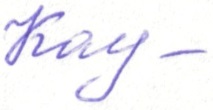 Е. В. КарповаНаименованиеучреждения культуры (филиала)Любительские объединения и клубы по интересам для детей до 14 лет( название, направление деятельности)Формирования/кружки технического творчества для детей до 14 летПрочие    Кол-во участников (общее)Новые клубные формирования, начавшие свою деятельность в 2019-2020 гг.Новые клубные формирования, начавшие свою деятельность в 2019-2020 гг.Новые клубные формирования, начавшие свою деятельность в 2019-2020 гг.Новые клубные формирования, начавшие свою деятельность в 2019-2020 гг.Новые клубные формирования, начавшие свою деятельность в 2019-2020 гг.Новые клубные формирования, начавшие свою деятельность в 2019-2020 гг.Новые клубные формирования, начавшие свою деятельность в 2019-2020 гг.№Наименование учреждения  (согласно уставу), где базируется молодёжный коллективАдрес учреждения,  Ф.И.О., номер телефона руководителяПолное название молодёжного коллективаНаправление деятельности (общение, ЗОЖ, спорт, и т.п.)Количество участниковКонтакты  специалиста методической службы, курирующего работу с данной возрастной категориейКлубные формирования, прекратившие свою деятельность в 2019-2020 гг.Клубные формирования, прекратившие свою деятельность в 2019-2020 гг.Клубные формирования, прекратившие свою деятельность в 2019-2020 гг.Клубные формирования, прекратившие свою деятельность в 2019-2020 гг.Клубные формирования, прекратившие свою деятельность в 2019-2020 гг.Клубные формирования, прекратившие свою деятельность в 2019-2020 гг.Клубные формирования, прекратившие свою деятельность в 2019-2020 гг.№Наименование учреждения  (согласно уставу), где базируется молодёжный коллективАдрес учреждения,  Ф.И.О., номер телефона руководителяПолное название молодёжного коллективаНаправление деятельности (общение, ЗОЖ, спорт, и т.п.)Количество участниковКонтакты  специалиста методической службы, курирующего работу с данной возрастной категориейНаименование учреждения культуры (филиала)Семейные клубные формированияСемейныемастерские и клубыСоседскиесообществаНаправление  деятельностиКол-во участниковНовые клубные формирования, начавшие свою деятельность в 2020 г.Новые клубные формирования, начавшие свою деятельность в 2020 г.Новые клубные формирования, начавшие свою деятельность в 2020 г.Новые клубные формирования, начавшие свою деятельность в 2020 г.Новые клубные формирования, начавшие свою деятельность в 2020 г.Новые клубные формирования, начавшие свою деятельность в 2020 г.№Наименование учреждения (согласно уставу)Полное название клубного формированияНаправление деятельности Кол-во участников Ф.И.О. и контактные данные руководителяКлубные формирования, прекратившие свою деятельность в 2020 г.Клубные формирования, прекратившие свою деятельность в 2020 г.Клубные формирования, прекратившие свою деятельность в 2020 г.Клубные формирования, прекратившие свою деятельность в 2020 г.Клубные формирования, прекратившие свою деятельность в 2020 г.Клубные формирования, прекратившие свою деятельность в 2020 г.№Наименование учреждения (согласно уставу)Полное название клубного формированияНаправление деятельности Кол-во участников Ф.И.О. и контактные данные руководителя№п/пНаименование учрежденияНаименование сельского (городского) поселения (сельсовета, поссовета), на территории которого находится учреждение№ п/пНаименование учрежденияОснование для закрытия (распоряжение, постановление с указанием даты и номера)Причина закрытия№ п/пНаименование учрежденияОснование для открытия Причина открытия№ п/пНаименование учрежденияПричины прекращения деятельности№ п/пНаименование учрежденияПричина переводаКраткая характеристика помещения (площадь, число посадочных мест)№ п/пНаименование учрежденияВид ремонта (капитальный, текущий, косметический)№Ф.И.О. Дата и год рожденияНаименование структурного подразделения (отдел, филиал, СДК)ДолжностьСтаж работы Стаж работы Образование (высшее, среднее специальное, среднее)Специальность по дипломуПовышение квалификации (на базе какого учреждения, год)Повышение квалификации (на базе какого учреждения, год)№Ф.И.О. Дата и год рожденияНаименование структурного подразделения (отдел, филиал, СДК)Должностьв должностив культуреОбразование (высшее, среднее специальное, среднее)Специальность по дипломуПовышение квалификации (на базе какого учреждения, год)Повышение квалификации (на базе какого учреждения, год)1.2.3.4.5.6.7.театральные коллективы в городе, районедраматическиетеатры куколмузыкальные, пластическиетеатры эстрадыдля детей до 14 летдля молодёжи от 14 до 35 летвсего единицв них участников, человек«Народный»Кол-во ставок «режиссёр народного театра»«Образцовый»Кол-во ставок «режиссёр образцового театра»«Заслуженный коллектив народного творчества»Лауреат всероссийского конкурса (фестиваля)Лауреат регионального (межрегионального) конкурса (фестиваля)1XVIII краевой фестиваль театральных коллективов «Театральный разъезд» (март-июнь)2Краевой театральный видеоконкурс «Сказочный мир» (май-сентябрь)3Региональный фестиваль сценического воплощения шукшинской прозы «Характеры»(май-июль)4Краевой конкурс творческих работ режиссёров-постановщиков театральных коллективов «Яркий образ» (октябрь-декабрь)5Межрегиональный фестиваль детского театрального творчества имени В.С. Золотухина «ИСТОК» (август-ноябрь)№п/пПолное название коллективаПринадлежность коллектива(где базируется)Кол-во ставок на коллек-тивФ.И.О. руководителя, число, месяц, год рожденияОбразование руководи-теля(учебное заведение, год выпуска, специаль-ность)Контакт-ный телефон, е-mail руководи-теляФ.И.О. первого руководителяКол-во человек в коллективеДети -  молодежь -  взрослые  -  пожилые -Название коллектива,принадлежностьНаправление исполнительства(народный, классический, современный, эстрадный, бальный, смешанный)Ф.И.О. руководителя, число, месяц, год рождения, контакты (e-mail, моб. телефон)Образование руководителя(учебное заведение, год выпуска, специальность)Кол-во человек в коллективеГод создания коллективаДети -  молодежь -  взрослые  -  пожилые -№п/пПолное название мероприятияМесто, сроки проведения УчастникНаградаПравильное название коллективаВедомственная принадлежностьФ.И.О. руководителя, концертмейстера (если есть)Дата рождения руководителя, образование (что, когда окончил)Телефон руководителя,e-mail Общее количествоучастников коллективаКоличество коллективовКоличество участниковНазвание коллектива,принадлеж-ностьЖанр исполнительстваФ.И.О. руководителя контакты (e-mail, моб. телефон)Средний возраст участниковКол-во участниковГод создания коллективаФ.И.О. композитораДата рожденияТворческая направленность Контакты (сотовый телефон, e-mail)Правильное название коллектива, дата присвоения званияВедомственная принадлежностьФ.И.О. руководителя, концертмейстера (если есть)Дата рождения руководителя, образование (что, когда окончил)Телефон руководителя,e-mail Общее количествоучастников коллективаКол-во коллективовКол-во человек в коллективеИз них (чел.):Из них (чел.):Из них (чел.):Из них (чел.):Из них (чел.):Кол-во руково-дителейКол-во руково-дителейИз них имеют специальноеобразование:Из них имеют специальноеобразование:Из них имеют специальноеобразование:Кол-во коллективовКол-во человек в коллективедетеймолодеживзрослыхпожилыхвысшеевысшееСреднее специальноеБ/спец образованияНародные инструментыАРНИНародные инструментыОРНИНародные инструментыложкариДуховые инструментыансамблиДуховые инструментыоркестрыВИАВИАРок, рэп-группыРок, рэп-группыГитаристыансамблиСкрипачиансамблиКоллективы иного жанра(указать какого)Коллективы иного жанра(указать какого)№п/пПолное название коллективаПринадлеж-ность коллектива(где базируется)Дата созданияФ.И.О. руководи-теля, число, месяц, год рожденияОбразование руководителя(учебное заведение, год выпуска, специальность)Контактный телефон, е-mail руководителяКол-во человек Из нихдетей, молодёжи, взрослых, пожилыхДети - молодёжь - взрослые -пожилые -Название коллектива,принадлежность, год созданияЖанр исполнительстваФ.И.О. руководителя, контакты (e-mail, моб. телефон)Средний возраст участниковКол-во участниковПравильное название коллектива, дата присвоения званияВедомственная принадлежностьФ.И.О. руководителя, концертмейстера (если есть)Дата рождения руководителя, образование (что, когда окончил)Телефон руководителя,e-mail Общее количествоучастников коллектива№п/пПолное  название мероприятияМесто, сроки проведения УчастникНаградаФ.И.О. мастера (пол-ностью)Год рожденияДомашний адресКонтактный телефон, e-mailВид творчестваКоличество фильмовКоличество фильмовКоличество фильмовКоличество фильмовКоличество фильмовКоличество фильмовКоличество фильмовКоличество фильмовКоличество фильмовКол-во киносеансовКол-во киносеансовКол-во киносеансовКол-во киносеансовКол-во киносеансовКол-во киносеансовКол-во киносеансовКол-во фильмов, предоставленных для некоммерческого показа (бесплатно)Кол-во фильмов, предоставленных для некоммерческого показа (бесплатно)Кол-во фильмов, предоставленных для некоммерческого показа (бесплатно)Валовый сбор, рублейВаловый сбор, рублейВаловый сбор, рублейВаловый сбор, рублейВаловый сбор, рублейВсегоОтечественного производстваОтечественного производстваОтечественного производстваЗарубежного производстваЗарубежного производстваЗарубежного производстваЗарубежного производстваВсегоВсегоВсегоОтечественного производстваОтечественного производстваЗарубежного производстваЗарубежного производстваВсегоВсегоВсегоОт фильмов отечественного производстваОт фильмов отечественного производстваОт фильмов зарубежного производстваВсегоПервый экранВторой экранТретий экранПервый экранВторой экранТретий экранКоличество зрителей на киносеансахКоличество зрителей на киносеансахКоличество зрителей на киносеансахКоличество зрителей на киносеансахКоличество зрителей на киносеансахКоличество зрителей на киносеансахКоличество зрителей на киносеансахКоличество зрителей на киносеансахКоличество зрителей на киносеансахКоличество зрителей на киносеансахКоличество зрителей на киносеансахКоличество зрителей на киносеансахКоличество зрителей на киносеансахКоличество зрителей на киносеансахКоличество зрителей на киносеансахКоличество зрителей на киносеансахМероприятия, проведенные в кинотеатре (акции, презентации, фестивали и др.)Мероприятия, проведенные в кинотеатре (акции, презентации, фестивали и др.)Мероприятия, проведенные в кинотеатре (акции, презентации, фестивали и др.)Мероприятия, проведенные в кинотеатре (акции, презентации, фестивали и др.)Мероприятия, проведенные в кинотеатре (акции, презентации, фестивали и др.)Мероприятия, проведенные в кинотеатре (акции, презентации, фестивали и др.)Мероприятия, проведенные в кинотеатре (акции, презентации, фестивали и др.)Количество зрителей, посетивших мероприятияКоличество зрителей, посетивших мероприятияКоличество зрителей, посетивших мероприятияКоличество зрителей, посетивших мероприятияКоличество зрителей, посетивших мероприятияКоличество зрителей, посетивших мероприятияКоличество зрителей, посетивших мероприятияПримечаниеВсегоИз них  на отечественных фильмах*Из них  на отечественных фильмах*Из них на зарубежных фильмах*Из них на зарубежных фильмах*Из них на зарубежных фильмах*Из них детскийИз них детскийИз них детскийИз них детскийИз них детскийИз них взрослыйИз них взрослыйИз них взрослыйИз них взрослыйВсегоВсегоВсегоДетские Детские ВзрослыеВзрослыеВсегоВсегоВсегоДетскийДетскийВзрослыйВзрослыйВсегоИз них  на отечественных фильмах*Из них  на отечественных фильмах*Из них на зарубежных фильмах*Из них на зарубежных фильмах*Из них на зарубежных фильмах*ПлатноПлатноБесплатноБесплатноПлатноПлатноПлатноБесплатноВсегоПлатноБесплатноПлатно Бесплатно